 INTEREST: Education, Advocacy, Leadership, Management and Public Relations Academic testimonials will be provided if requested.I posses experience as a teacher, trainer, coordinator, public speaker COMPUTER SKILLSMS Word, Excel, Power point. Installation, Maintenance, Troubleshooting of Windows (XP, Win7 &8)LANGUAGES:        Sindhi, Urdu, Siraiki, Punjabi, EnglishREFERENCESMr. Muhammad Ashraf                                                            	Senior Program OfficerPakistan Centre for Philanthropy IslamabadEmail: mashraf@pcp.org.pkCell# 0333- 5108988 	Mr. Abdul Haq Khoso                        Monitoring & Evolution Officer for SindhOxford Policy Management (OPM) IslamabadEmail: haque.baloch@gmail.comCell# 0333 7113110          0312 8389605PERSONAL INFORMATION:		Father’s Name			Ghous Bux M. ChannaDate of Birth		                13-03-1967		CNIC				45504-2346602-5		Domicile			                District Sukkur (Urban), Sindh  Marital status 			Married I, hereby declare that all data and information mentioned above are all corrected true to the best of my memory.AFTAB AHMED G. CHANNA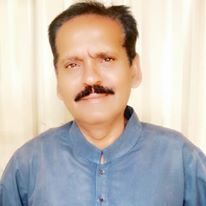 Address: New Pind Islam Colony Sukkur Cell # 0312-3482198, 0333-7141478 E-mail: aftabchannaa@gmail.comEducationSpecial SkillsExperience DescriptionTrainings AttendedPAKISTAN INSTITUTE OF DEVELOPMENT ECONOMICS (PIDE)Supervisor("Understanding Pakistanis" Project)From 18.07.2022 To 21.08.2022Conducted 160 Interviews along with supervising field staff in 6 Districts of Sindh viz Sukkur, Ghotki, Shikarpur, Kasmor@Kandhkot, Jecobabad and Kamber Shehdad kot..Continued Translation and Transcription till 01.08.2022.OPM Oxford Policy ManagementModerator/Note Taker(HEART SENSA 4 Project)15.07.2019 to 10.08.2019)Conducted FGDs IDIs and KIIs, in two Districts of Sindh viz Khairpur and District Kambar shehdadkot.Transcripted FGDS, IDIs and KIIsOPM Oxford Policy ManagementModerator/Note Taker(PNCP-Third party beneficiary feedback operational review and monitoring Project)(02.07.2019 to 14.07.2019)Conducted FGDs IDIs and KIIs, in two Districts of Sindh viz Kandhkot@Kashmor and District Larkana.Transcripted FGDS, IDIs and KIIsOPM Oxford Policy ManagementModerator/Note Taker(Lady Health Worker(LHW) Evolution Project)(12.05.2019 to 8.6.2019)Conducted FGDs IDIs and KIIs, in two Districts of Sindh viz Matiari and District Kashmor.Transcripted FGDS, IDIs and KIIsOPM Oxford Policy ManagementEnumerator(BISP Impact Evolution Project)(2.03.2019 to 06.05.2019)Conducted survey using Tablet in District Sukkur.OPM Oxford Policy ManagementModerator/Note Taker(Fortified Food Project)(25.01.2019 to 27.02.2019)Conducted FGDs IDIs and KIIs, in three Districts of Sindh viz Karach, Hyderabad and District Sukkur.Transcripted FGDS, IDIs and KIIs.OPM Oxford Policy ManagementNote Taker/ Moderator(10.04.2018 To 10.06.2018)Moderated, transcripted and translated in English from sindhi/urdu language FGD, KIIs and IDIS in three districts of sindh viz Hyderabad, Mithi and Karachi OPM Oxford Policy ManagementNote Taker/ Moderator /Translator(17.10.2017 To 02.12.2017)Moderated, transcripted and translated in English from sindhi/urdu language FGD, KIIs and IDIS in six districts of sindh viz Sukkur, Larkana, Nawabshah, Hyderabad, Mithi and Karachi World Vision PakistanFacilitator/Translator (25.09.2017 to 27.09.2017)Conducted FGDs in three Talukas ie Rohri, saleh pat and Pano aqil of District SukkurTranscripted FGDS From Sindhi to English language.Marketing Research BeauruInterviewer (10.08.2017 t0 31.08.2017)Health SurveyInterviews with Medical Officers at Sukkur Pakistan Centre for Philanthropy Islamabad(From 20 June 2017 to 5 July 2017)Facilitator Focal Group DiscussionsTranslation of  FGDs from Urdu, sindhi  to EnglisPopulation Council Interviewer (1.2.2017 to 8.3.2017)Base Line Survey, The International Men & Gender Equality survey (IMAGES) Three Districts Hyderabad, Umer kot and Jacobabad.Conduct and transcript Interviews, KIIs and FGDsPopulation Council Facilitator (10 March 2016 to 30 April 2016 Area of work: Transcribed  Focus Group Discussions at Sukkur  Haglar and BalleyInterviewer (27 October 2015 to 30 November 2015)Area of work: Conducted Interviews from Doctors and Health Facilities)Arshad, Arjumand and Associates (AAA)Transcriber/Translator for Focus Group Discussions (15th August 2015 to 15 September 2015)Indus Resource Center KhairpurNutrition Assistant (April 26, 2013 – September 30, 2013) Areas of work: Nutrition project in Shikarpur District. Help Age International,PakistanSocial Mobilizer (Feb 24, 2013 – April 20, 2013) Areas of work: NFI Distribution in Shikarpur District. Indus Resource Center KhairpurCommunity Mobilizer (Novermber 19, 2012 – January 31, 2013) Areas of work: Nutrition Project in Shikarpur District. ACTED International,PakistanCommunity Moblizer (April 28, 2011 –December 15, 2011) Areas of work: Shelter Project in Shikarpur and Kandhkot Districts.World Vision International,PakistanHealth & Hygiene Promoter (October 02, 2010 – January 31, 2011) Areas of work: Wash Project in Sukkur and Khairpur Districts.Anjum Asim Shahid AssociatesSupervisor (April 13, 2010 – June 07,2010) Areas of work: Education Project in Khairpur and Dadu Districts. Population Council IslamabadLogistic Supervisor (February 02, 2008 – April 27, 2008) Areas of work: FALAH Project in Sukkur and Ghotki District. Marvi Rural Development Organization MRDOSocial Mobilizer (October 01, 2008 – October 24, 2009) Areas of work: Education Project in Sukkur and Khairpur Districts. Government of Sindh Junior School teacher (November 28,1988 –June 30,1998) Areas of work: Early Childhood Education in Sukkur District.                          Five days Training for Community Mobilization From 28.04.2011 to 04.05.2011 Organized by ACTED Pakistan at Shikarpur.                         Orientation training workshop on child protection on 28.10.2010 organized by World Vision International-Pakistan                         One week training on Mobilization from World Bank From 03rd April to 10th April 2010                          Eleven days base line survey training (Twice) from Population Council Islamabad for Family Advancement for Life and Health (FALAH) Project. (In February 2008 and October 2009).                        Having obtained One week training from R cons (Research consultants) for the project of World Bank and P.P.A.F. for poverty elevation (October 2008)                       Having received necessary trainings for relevant projects. 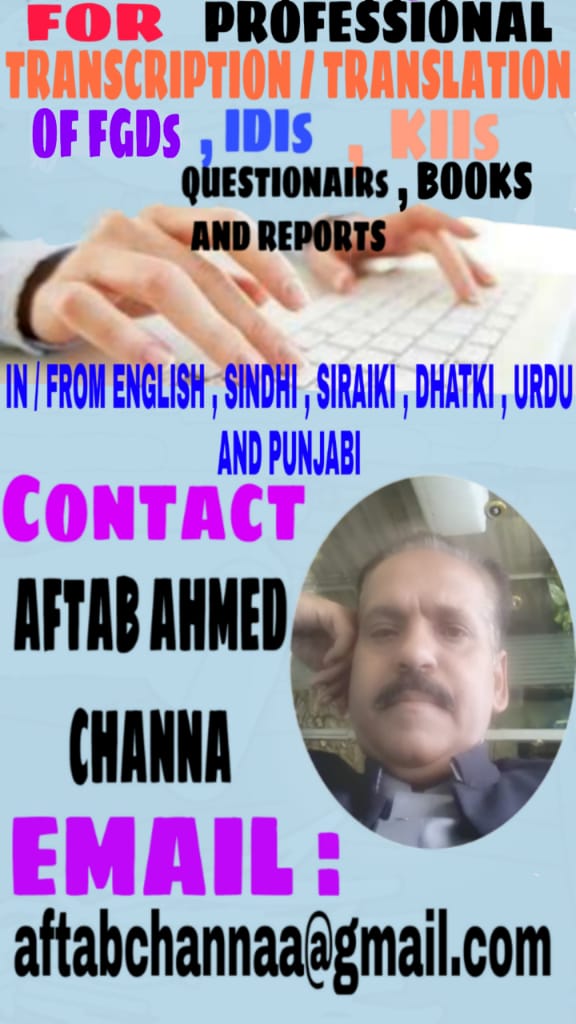 